.First Place in Intermediate/Advanced Category at The Line Dance Marathon 2015(1-8) Basic Nightclub L, Syncopated ¼ Turn L, Rock-Recover, Syncopated ½ Turn(9-16) Walk, Walk, Pivot ½ Turn, Pivot ½ Turn, Walk, Walk, Walk, Run ½ Turn(17-24) Sweep L (Front to Back), Behind-Side-Cross, Sweep R (Back to Front), Front-Side-Behind, Rock & Cross, Half Turn Cross(25-32) Basic Nightclub L, Step Right, Sway L, Sway R, Basic Nightclub L, Forward Step, Unwind Full TurnConqueror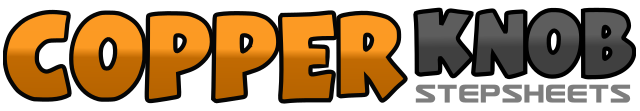 .......Count:32Wall:4Level:Intermediate.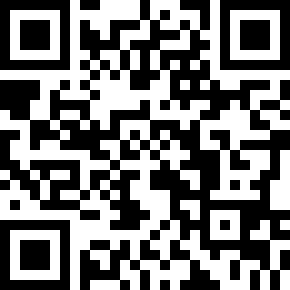 Choreographer:Cody Flowers (USA) - June 2015Cody Flowers (USA) - June 2015Cody Flowers (USA) - June 2015Cody Flowers (USA) - June 2015Cody Flowers (USA) - June 2015.Music:Conqueror (feat. Estelle & Jussie Smollett) - Empire CastConqueror (feat. Estelle & Jussie Smollett) - Empire CastConqueror (feat. Estelle & Jussie Smollett) - Empire CastConqueror (feat. Estelle & Jussie Smollett) - Empire CastConqueror (feat. Estelle & Jussie Smollett) - Empire Cast........1 2&Step L long step to left side, Rock back R, Recover L3&4&Step forward R (1:30), Cross L over R (12:00), Step back R (10:30), Step forward L (9:00)5 6&Cross-rock R over L (7:30), Recover L, Step R to right side (10:30)7&8&Cross L over R (9:00), Step back R (6:00), Step L forward (4:30), Step forward on R (3:00)1 2Step forward L, Step forward R3&4&Step forward L pivot ½ Turn R (9:00), Step forward R, Step forward L pivot ½ Turn right (3:00), Step forward R5 6Step forward L, Step forward R7 8&Step forward L, Step forward R (6:00), Cross L over R (7:30)1 2&Step forward R (9:00) sweep L  front to back, Cross L over R, Step R to right side3 4&Step L behind R, sweep R front to back, Step R behind L Step L to left side5 6&Rock R over L, Recover on L, Step forward R (10:30)7&8&Cross L over R (9:00), ¼ Turn left (6:00) stepping back R, ¼ Turn left (3:00) step to the side L, Cross R over L1 2&Step L to left side, Rock R behind L, Recover weight on L3 4&Step R to right side, Sway to L, Sway to R5 6&Step L to left side, Rock R behind L, Recover on L7 8&Step forward R, Cross L over R unwinding ¾ Turn (12:00), Step back R (3:00)